Atrasos en el pago de las contribuciones al 30 de septiembre de 2023Documento preparado por la Oficina de la UniónDescargo de responsabilidad: el presente documento no constituye un documento de política u orientación de la UPOV	En el cuadro siguiente figuran los atrasos en el pago de las contribuciones al 30 de septiembre de 2023:	En el cuadro siguiente figuran los atrasos en la participación en el Fondo de Operaciones al 30 de junio de 2023:	Todo pago que se reciba entre el 1 de octubre y el 26 de octubre de 2023 se comunicará al Consejo cuando examine el presente documento.	La lista de los miembros de la Unión que hayan perdido el derecho de voto a partir del 26 de octubre de 2023 se comunicará a quien la solicite.	Se invita al Consejo a tomar nota de la 
situación relativa al pago de las contribuciones al 
30 de septiembre de 2023.[Fin del documento]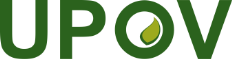 Unión Internacional para la Protección de las Obtenciones VegetalesConsejoQuincuagésima séptima sesión ordinariaGinebra, 27 de octubre de 2023C/57/11 Corr.Original: InglésFecha: 13 de octubre de 2023MiembrosSin atrasos / 
Año(s) en moraImporte de los atrasos (francos suizos)Importe de los atrasos (francos suizos)Porcentaje del total de los atrasosPorcentaje de los atrasos en relación con la contribución anual del miembroAlbaniaSin atrasosAlemaniaSin atrasosArgentinaContribución de 202326.8208,28%100 %AustraliaSin atrasosAustriaSin atrasosAzerbaiyánSin atrasosBelarúsSin atrasosBélgicaContribución de 2023 (saldo)3.8791,20%5 %Bolivia (Estado Plurinacional de)Contribución de 202210.728Contribución de 202310.72821.4566,63%200 %Bosnia y HerzegovinaSin atrasosBrasilContribución de 202313.4104,14%100 %BulgariaSin atrasosCanadáSin atrasosColombiaSin atrasosCosta RicaSin atrasosCroaciaSin atrasosChileContribución de 2022 (saldo)247Contribución de 202310.72810.9753,39%102 %ChinaSin atrasosDinamarcaSin atrasosEcuadorSin atrasosEgiptoSin atrasosEslovaquiaSin atrasosEsloveniaSin atrasosEspañaSin atrasosEstados Unidos de AméricaSin atrasosEstoniaSin atrasosFederación de RusiaContribución de 2023 (saldo)1.7990,56%2 %FinlandiaSin atrasosFranciaSin atrasosGeorgiaSin atrasosGhanaSin atrasosHungríaContribución de 202326.8208,28%100 %IrlandaSin atrasosIslandiaContribución de 202310.7283,31%100 %IsraelSin atrasosItaliaContribución de 2023 (saldo)8.5702,65%11 %JapónSin atrasosJordaniaContribución de 202310.7283,31%100 %KenyaSin atrasosKirguistánSin atrasosLetoniaSin atrasosLituaniaSin atrasosMacedonia del NorteContribución de 202310.7283,31%100 %MarruecosContribución de 202310.7283,31%100 %MéxicoSin atrasosMontenegroSin atrasosNicaraguaSin atrasosNoruegaSin atrasosNueva ZelandiaSin atrasosOmánSin atrasosOrganización Africana de la Propiedad IntelectualSin atrasosPaíses Bajos (Reino de los)Sin atrasosPanamáContribución de 2023 (saldo)5760,18%5 %ParaguaySin atrasosPerúSin atrasosPoloniaSin atrasosPortugalSin atrasosReino UnidoSin atrasosRepública ChecaSin atrasosRepública de CoreaContribución de 202380.46224,85%100 %República de MoldovaSin atrasosRepública DominicanaContribución de 2022 (saldo)230Contribución de 202310.72810.9583,38%102 %República Unida de TanzaníaContribución de 202310.7283,31%100 %RumaniaSin atrasosSan Vicente y las GranadinasContribución de 202210.728Contribución de 202310.72821.4566,63%200 %SerbiaSin atrasosSingapurSin atrasosSudáfricaSin atrasosSueciaSin atrasosSuizaSin atrasosTrinidad y TabagoSin atrasosTúnezSin atrasosTürkiyeSin atrasosUcraniaContribución de 202110.728Contribución de 202210.728Contribución de 202310.72832.1849,94%300 %Unión EuropeaSin atrasosUruguaySin atrasosUzbekistánSin atrasosViet NamContribución de 202310.72810.7283,31%100 %Total323.733100%MiembroAtrasos en el Fondo de OperacionesImporte de los atrasos en el Fondo de Operaciones (francos suizos)Importe de los atrasos en el Fondo de Operaciones (francos suizos)Porcentaje del total de atrasos en el Fondo de OperacionesPorcentaje de los atrasos en relación con el Fondo de Operaciones del miembroSan Vicente y las GranadinasFondo de Operaciones1.667100%100%Total1.667100%